от 15.01.2020 № 22На основании постановления Правительства Нижегородской области от 15.04.2015г. №213 «Об утверждении положения о порядке и условиях размещения объектов на землях или земельных участках, находящихся в 'государственной или муниципальной собственности, без предоставления земельных участков и установления сервитутов на территории Нижегородской области», постановления Правительства Нижегородской области от 11.11.2019 г. №832 «О внесении изменений в постановление Правительства Нижегородской области от 15.04.2015 г №213». постановления Правительства Российской Федерации от 03.12.2014 г №1300 «Об утверждении перечня видов объектов, размещение которых может осуществляться на землях или земельных участках, находящихся в государственной или муниципальной собственности, без предоставления земельных участков и установления сервитутов»:1. В 2020 году расчет платы за размещение объекта осуществлять с применением коэффициента индексации - 1.33.2. Управляющему делами администрации района опубликовать настоящее постановление в районной газете «На земле починковской» и на официальном сайте в сети интернет.3. Контроль за исполнением настоящего постановления возложить на первого заместителя главы администрации района B.C. Елисеева.Главаадминистрации района	М.В.Ларин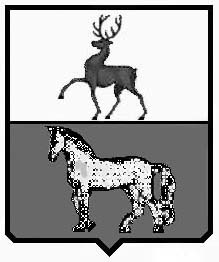 АДМИНИСТРАЦИЯ ПОЧИНКОВСКОГО МУНИЦИПАЛЬНОГО РАЙОНАНИЖЕГОРОДСКОЙ ОБЛАСТИПОСТАНОВЛЕНИЕОб индексации размеров платы за размещение объекта